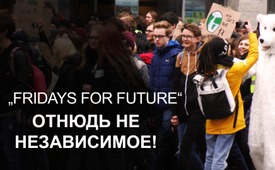 "FridaysForFuture" отнюдь не независимое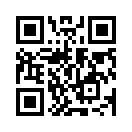 Движение „Fridays For Future“ возникло, как из ниоткуда и за очень короткое время достигло невероятного присутствия в СМИ. Кто стоит за этой мощной, глобальной сетью?Движение «Fridayays For Future» (FFF) возникло из ниоткуда и за очень короткое время достигло невероятного присутствия в СМИ. По общему мнению, это движение является независимым и не связано ни с одной организацией. Но согласно исследованию, проведённому внештатным журналистом Ансгаром Нойхофом, FFF связана с «Plant-for-the-Planet Foundation». Это признанный благотворительный фонд немецкого Club of Rome - вице-президента Фритьофа Финкбайнера, расположенный в Германии. На протяжении десятилетий Club of Rome распространяет ужасные сценарии будущего, которые регулярно выявляются ложными. Идея всемирных забастовок школьников, связанных с изменением климата, возникла в 2015 г. в рамках «Global Youth Summit» (Глобальной молодежной встречи). Организовано было это мероприятие «Plant-for-the-Planet Foundation». На веб-сайте фонда для проекта «climate strike» (климатическая забастовка) говорится: «После нескольких встреч стало ясно, что глобальная забастовка школьников оставит неизгладимое впечатление, если мы объединим тысячи – или даже миллионы –- в мощную глобальную сеть».от Mb.Источники:www.tichyseinblick.de/meinungen/fridays-for-future-euch-gehoert-nichts-ihr-gehoert-

anderen/
www.einfache-standards.blogspot.com/2019/05/innenpolitik-was-steckt-hinter-fridays.htmlМожет быть вас тоже интересует:#Izmenenijeklimata - Изменение климата - www.kla.tv/IzmenenijeklimataKla.TV – Другие новости ... свободные – независимые – без цензуры ...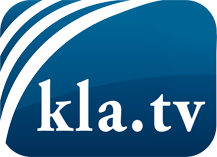 О чем СМИ не должны молчать ...Мало слышанное от народа, для народа...регулярные новости на www.kla.tv/ruОставайтесь с нами!Бесплатную рассылку новостей по электронной почте
Вы можете получить по ссылке www.kla.tv/abo-ruИнструкция по безопасности:Несогласные голоса, к сожалению, все снова подвергаются цензуре и подавлению. До тех пор, пока мы не будем сообщать в соответствии с интересами и идеологией системной прессы, мы всегда должны ожидать, что будут искать предлоги, чтобы заблокировать или навредить Kla.TV.Поэтому объединитесь сегодня в сеть независимо от интернета!
Нажмите здесь: www.kla.tv/vernetzung&lang=ruЛицензия:    Creative Commons License с указанием названия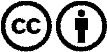 Распространение и переработка желательно с указанием названия! При этом материал не может быть представлен вне контекста. Учреждения, финансируемые за счет государственных средств, не могут пользоваться ими без консультации. Нарушения могут преследоваться по закону.